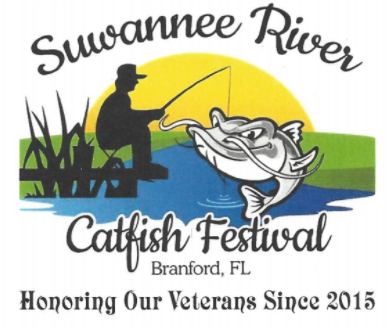 Suwannee River Catfish Festival Scholarship PageantContestant Age Division & Contestant InformationSaturday February 9, 2019 at 6:00 PMPageant Director, Diane Walker-Saunders Phone numbers:  PLEASE try my home first at 386 935-1017  or my cell 386 208-9426THE TEEN & MISS TITLEHOLDER WILL BE GRANTED A SCHOLARSHIP!The Miss Titleholder will receive a $200.00 ScholarshipThe Teen Miss Titleholder will receive a $100.00 Scholarship +++PLUS+++We will have prize packages for the Miss, Teen & Pre-teen CatagoriesAGE DIVISION & CONTESTANT INFO	Toddler Miss Division		Girls			2 – 3 Years	Little Miss Division			Girls			4 – 7 Years	Pre-Teen Miss Division		Girls			7 – 12 Years	Teen Miss Division			Girls			13 – 15 Years	Miss Division				Girls			16 – 18 YearsIf we have only one contestant for any particular age division, this age division will be dropped from the pageant.  We must have more than one contestant per division.The Teen Miss & Miss Divisions will participate in an opening number and contestants will be judged on this category.SCORING CATEGORIES FOR TODDLER THROUGH PRE TEEN DIVISIONSSmile			1 – 25 Points		Poise in Gown/Party wear     1 – 25 Points				Personality		1 – 25 Points		Overall Impression		  1 – 25 PointsTOTAL POSSIBLE SCORE – 100 POINTSSCORING CATEGORIES FOR TEEN & MISS DIVISIONSSmile			1 – 20 Points		Personality			1 – 20 PointsOpening Number	1 – 5 Points		Poise in Gown/Party Wear	1 – 25 PointsOn-Stage Question	1 – 10 Points		Overall Impression		1 – 20 PointsTOTAL POSSIBLE SCORE – 100 POINTSALL TITLEHOLDERS (WINNERS) PLEASE BE ADVISED OF THE FOLLOWING TITLEHOLDER REQUIREMENTSThe titleholders of each division WILL BE REQUIRED to appear at our Annual Suwannee River Catfish Festival on Saturday, April 13 2019.  The Festival is held each year on the Greenway in front of the Branford Shrine Club.  We REQUEST ALL TITLEHOLDERS to ride in various other area parades that we may participate in (River Reunion Parade, BHS Homecoming Parade, Branford & Live Oak Christmas Parades) & other Festival Board Approved parades.  LASTLY you are required to participate in our forthcoming Pageant in 2019 to crown your age division winner.SPECIAL NOTE:  If for any reason you are unable to carry out the requirements of your title, you will be asked to step down, forfeit your crown and the first runner-up in your age division will be given your title.  IT IS YOUR RESPONSIBILITY TO ADVISE US IF THIS HAPPENS.  ++PLUS++ It is your responsibility to GIVE A TIMELY RESPONSE to ALL COMMUNICATIONS from the Pageant Director.If you have to miss a parade or function, YOU MUST contact the Director immediately.  You will be allowed to miss ONLY 2 PARADE(S) AND/OR APPEARANCES/FUNCTIONS.  From the Pageant DirectorI hope the above info will provide you with ALL the information you need to prepare for our Pageant and make it stress free for you and a FUN TIME!  I am available to speak with you personally and you may contact me at my PRIMARY HOME number at 386 935-1017 or you may leave a message or text me at 386 590-6923. I sincerely thank each of you and your parents for your participation in our  Catfish Festival Pageant.  I pledge I will do my best to make this pageant fun and as fair as is possible.  Sincerely,  Diane Walker-Saunders, Catfish Festival Board Member & Pageant Director